ПСогласно ч. 14 статьи 17 Федерального закона от 24 ноября 1995 г.                       № 181-ФЗ «О социальной защите инвалидов в Российской Федерации»                       (в ред. ФЗ от 02.12.2019 № 408-ФЗ, вступившего в силу с 1 января 2020 года)                                инвалидам I и II групп, детям-инвалидам, гражданам, имеющим детей-инвалидов, предоставляется компенсация расходов на уплату взноса                                   на капитальный ремонт общего имущества в многоквартирном доме, но не более 50 процентов указанного взноса, рассчитанного исходя из минимального размера взноса на капитальный ремонт на один квадратный метр общей площади жилого помещения в месяц, установленного нормативным правовым актом субъекта Российской Федерации, и размера регионального стандарта нормативной площади жилого помещения, используемой для расчета субсидий на оплату жилого помещения и коммунальных услуг.Порядок назначения и выплаты компенсаций расходов на оплату жилого помещения и коммунальных услуг отдельным категориям граждан установлен Постановлением Правительства Свердловской области от 26.06.2012 № 688-ПП (далее-Порядок). Назначение компенсации расходов осуществляют органы местного самоуправления (отделы и комитеты социальной политики).Документы на назначение компенсации расходов на уплату взноса на капитальный ремонт Вы можете подавать как непосредственно в отделы, комитеты социальной политики конкретных муниципальных образований, так и через филиалы государственного бюджетного учреждения Свердловской области «Многофункциональный центр предоставления государственных и муниципальных услуг» (далее- ГБУ СО «Многофункциональный центр»).Интересующую Вас информацию (об адресах и графике работы филиалов и т.п.) Вы можете узнать на официальном сайте ГБУ СО «Многофункциональный центр» в сети Интернет http://mfc66.ru/.Перечень документов, которые необходимо предоставить, установлен                                       в п.6 Порядка. Так, для назначения компенсации расходов на уплату взноса на капитальный ремонт предоставляется заявление по установленной форме, а также информация, содержащая следующие сведения:1) о праве заявителя на меры социальной поддержки по оплате жилого помещения и коммунальных услуг;2) о регистрации заявителя по месту жительства либо пребывания (в случае, если информация о регистрации по месту жительства либо пребывания отсутствует в документах, удостоверяющих личность);3) о гражданах, зарегистрированных в жилом помещении по месту жительства (пребывания) заявителя в установленном порядке по месту жительства или пребывания, с указанием степени их родства, вида их регистрационного учета, даты регистрации и снятия их с регистрационного учета, размера занимаемой общей площади жилого помещения, условий проживания (квартира, коммунальная квартира, жилой дом, общежитие, другое), вида жилого фонда, к которому относится жилое помещение (муниципальный, государственный, частный);4) об оплате заявителем жилого помещения и коммунальных услуг за месяц, предшествующий обращению, о размере фактически начисленной платы за жилое помещение и коммунальные услуги и отсутствии задолженности по оплате жилого помещения и коммунальных услуг, определенной в порядке, установленном федеральным законодательством;5) описание объекта недвижимости, стоимости твердого топлива (уголь, дрова) либо твердого топлива (уголь, дрова) и его доставки и (или) сжиженного баллонного газа - в случае отсутствия центрального отопления и (или) газоснабжения;6) о неполучении мер социальной поддержки по оплате жилого помещения и коммунальных услуг по месту жительства (в случае обращения за назначением компенсации расходов по месту пребывания).Порядок назначения и выплаты компенсации на уплату взноса на капитальный ремонт аналогичен порядку получения компенсации иных расходов по оплате жилого помещения, которая Вам полагается в силу закона.Ч. 2.1 ст. 169 Жилищного кодекса Российской Федерации также предусмотрена возможность предоставления компенсации расходов на уплату взноса на капитальный ремонт следующим категориям граждан:-одиноко проживающим неработающим собственникам жилых помещений, достигшим возраста семидесяти лет, - в размере пятидесяти процентов, восьмидесяти лет, - в размере ста процентов,-проживающим в составе семьи, состоящей только из совместно проживающих неработающих граждан пенсионного возраста и (или) неработающих инвалидов I и (или) II групп, собственникам жилых помещений, достигшим возраста семидесяти лет, - в размере пятидесяти процентов, восьмидесяти лет, - в размере ста процентов.Условия предоставления компенсации расходов на уплату взноса на капитальный ремонт на территории Свердловской области установлены в                     ст. 2 Закона Свердловской области от 28.03.2016 № 32-ОЗ «О компенсации расходов на уплату взноса на капитальный ремонт общего имущества в многоквартирном доме». Порядок предоставления компенсации расходов на уплату взноса на капитальный ремонт на территории Свердловской области содержится в Постановлении Правительства Свердловской области от 26.06.2012 № 689-ПП    «О Порядке назначения и выплаты компенсаций расходов на оплату жилого помещения и коммунальных услуг отдельным категориям граждан, оказание мер социальной поддержки которым относится к ведению субъекта Российской Федерации». При этом компенсация расходов предполагает полную уплату собственником помещения в МКД суммы взноса на капитальный ремонт                              и последующий возврат части уплаченной суммы или полной суммы.                           Также размер компенсации будет определяться с учетом минимального размера взноса на капитальный ремонт (9,72 руб.) и с учетом размера регионального стандарта нормативной площади (33 кв.м общей площади жилого помещения - на одиноко проживающего человека; 22,5 кв.м общей площади жилого помещения - на одного члена семьи, состоящей из двух человек; 21 кв.м общей площади жилого помещения - на одного члена семьи, состоящей из трех и более человек).Заместитель генерального директора					   И.И. ЛихачевИсп. Коваль Владимир ПетровичТел. (343) 287-54-54*237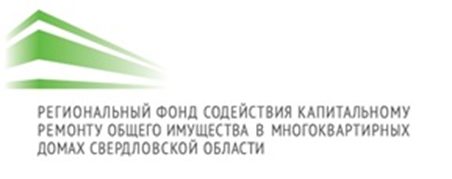 Бориса Ельцина ул., д. 3, Екатеринбург, 620014Тел.: (343) 287-54-54, 204-92-69, факс (343) 204-92-96http://www. fkr66.ru; e-mail: fkr66@mail.ruОГРН 1146600000645ИНН 6671994672 КПП 665801001_______________ № ________________Собственнику помещения в многоквартирном доме